Spiced Pumpkin BreadBon Appétit  | November 1995 by Vern Bertagna: West Frankfort, Illinoisyield: Makes 2 loavesServe one of these loaves the day you make them. Wrap the other in foil and freeze up to one month so that you'll have it on hand for unexpected company. 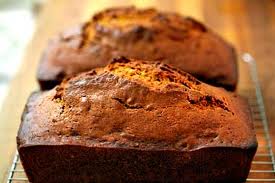 Ingredients3 cups sugar1 cup vegetable oil3 large eggs1 16-ounce can solid pack pumpkin3 cups all purpose flour1 teaspoon ground cloves1 teaspoon ground cinnamon1 teaspoon ground nutmeg1 teaspoon baking soda1/2 teaspoon salt1/2 teaspoon baking powder1 cup coarsely chopped walnuts (optional)PreparationPreheat oven to 350°F. Butter and flour two 9x5x3-inch loaf pans. Beat sugar and oil in large bowl to blend. Mix in eggs and pumpkin. Sift flour, cloves, cinnamon, nutmeg, baking soda, salt and baking powder into another large bowl. Stir into pumpkin mixture in 2 additions. Mix in walnuts, if desired. Divide batter equally between prepared pans. Bake until tester inserted into center comes out clean, about 1 hour 10 minutes. Transfer to racks and cool 10 minutes. Using sharp knife, cut around edge of loaves. Turn loaves out onto racks and cool completely. 

Read More http://www.epicurious.com/recipes/food/views/Spiced-Pumpkin-Bread-840#ixzz29eVNH326